
Is e prìomh amas a’ cho-chomhairleachaidh seo beachdan a thional a thaobh mar as urrainn do Bhòrd na Gàidhlig am buidseat aca a chleachdadh gu h-èifeachdach ann a bhith a’ toirt taic do leasachadh Gàidhlig air feadh na h-Alba.Gheibh sibh tuilleadh cùl-fiosrachaidh ann am pàipear a cho-chomhairle is e ri fhaighinn an seo: https://www.gaidhlig.scot/wp-content/uploads/2020/10/Co-chomhairle-Maoineachaidh-Ro-Innleachdail-Bòrd-na-Gàidhlig-2020.pdf Cuiribh am foirm seo agus pàipearan-taic no fiosrachadh a bharrachd a tha sibh airson a chur a-steach dhan cho-chomhairle ann am post gu corporra@gaidhlig.scotThe primary aim of this consultation is to gather feedback as to how Bòrd na Gàidhlig can most effectively utilise its budget in supporting Gaelic development across Scotland.You can find further background information in the consultation paper available here: https://www.gaidhlig.scot/wp-content/uploads/2020/10/Bòrd-na-Gàidhlig-Strategic-Funding-Consultation-2020.pdf Please submit this form and any appendixes or further information by email to corporra@gaidhlig.scot 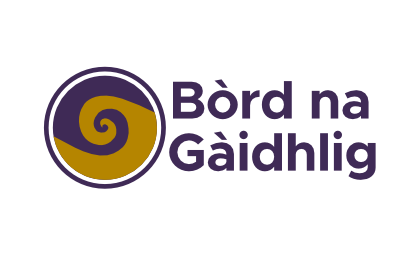 Bòrd na GàidhligCo-chomhairle Maoineachaidh Ro-InnleachdailStrategic Funding ConsultationFoirm-freagairt / Response FormMu do dheidhinn / About youA1D’ ainm / Your nameA2Seòladh post-dealain / E-mail addressA3Ainm na buidhne (ma tha sibh freagairt às leth buidheann) / Organisation name (if responding on behalf of an organisation)A4A bheil sibh ag aontachadh gum bi an fhreagairt agaibh follaiseach don phoball (air làrach-lìn Bhòrd na Gàidhlig)? Do you agree to your response being made public (on Bòrd na Gàidhlig’s website)?Tha / YesChan eil / NoA5Ma tha sibh ag aontachadh gum bi an fhreagairt agaibh follaiseach don phoball, bidh sinn a’ foillseachadh na freagairt agaibh don phoball air an stèidh a leanas:
If you agree to your response being made public, we will make your responses available to the public on the following basis:Faodaidh sibh an fhreagairt agam agus m’ ainm fhoillseachadhMake my response and name availableFaodaidh sibh an fhreagairt agam fhoillseachadh, ach às aonais m’ ainmMake my response available, but not my nameBuidhnean Com-pàirteach Lìbhrigidh / Delivery PartnersB1A bheil thu den bheachd gu bheil an lìonra chom-pàirtichean lìbhrigidh a th’ ann an-dràsta èifeachdach agus a’ toirt seachad luach an airgid ann a bhith a’lìbhrigeadh amasan Plana Corporra Bòrd na Gàidhlig?Do you believe that the current network of delivery partners is effective and provides value for money in their delivery of Bòrd na Gàidhlig’s Corporate Plan objectives?B2A bheil thu den bheachd gu bheil taic ri fhaotainn bhon a’ Bhòrd gus taic a chumail ris a’ bhuidheann agaibh a bhith ag obair ann an com-pàirt le buidhnean eile, agus mur eil dè an taic a bhiodh thu smaoineachadh a bhiodh freagarrach?Do you believe that support is available from the Bòrd to support your organisation to work in partnership with other organisations, and if not what support do you believe would be appropriate?B3A bheil thu den bheachd gu bheil taic ri fhaotainn bhon a’ Bhòrd airson taic a chumail ris a’ bhuidheann agaibh a thaobh goireasan is trèanadh a thaobh conaltradh is tèicneòlas fiosrachaidh, agus mur eil de an taic a bhiodh thu smaoineachadh a bhiodh freagarrach?Do you believe that support is available from the Bòrd to support your organisation with resources and training in terms of communication and ICT, and if not what support do you believe would be appropriate?B4A bheil thu den bheachd gu bheil an cothromachadh maoineachaidh a th’ ann an-dràsta eadar com-pàirtichean lìbhrigidh, sgeamaichean maoineachaidh agus pròiseactan a gheibh taic bho Bòrd na Gàidhlig a' lìbhrigeadh prìomhachasan a’ Phlana Nàiseanta Gàidhlig agus a' dèiligeadh ri feumalachdan na coimhearsnachd Ghàidhlig?Do you believe that the current balance of funding between delivery partners, funding schemes and Bòrd na Gàidhlig supported projects adequately deliver the priorities of the National Gaelic Language Plan and address the needs of the Gaelic community?B5A bheil molaidhean sam bith agaibh a bhiodh leasachadh mar a tha Bòrd na Gàidhlig cumail taic ri bhuidhnean a tha lìbhrigeadh pròiseactan Gàidhlig?Do you have any proposals that could improve the way Bòrd na Gàidhlig supports organisations that deliver Gaelic projects?Sgeamaichean taic-airgid / Funding schemesC1A bheil thu den bheachd gu bheil na sgeamaichean maoineachaidh aig Bòrd na Gàidhlig an-dràsta a’ dèiligeadh gu h-iomchaidh ri prìomhachasan a’ Phlana Nàiseanta Gàidhlig agus na coimhearsnachd Gàidhlig, agus mura h-eil, dè na h-atharrachaidhean a bhiodh tu a’ moladh gus an leasachadh?Do you believe that Bòrd na Gàidhlig’s current funding schemes adequately address the priorities of the National Gaelic Language Plan and the Gaelic community, and if not what changes would you propose to improve them?C2A bheil sgeamaichean maoineachaidh Bòrd na Gàidhlig a’ toirt cothrom gu leòr dhut fhèin no don bhuidheann agad taic a thoirt do na h-amasan agad ann an leasachadh na Gàidhlig? Mura h-eil, ciamar a mholadh tu dèiligeadh ri seo?Do Bòrd na Gàidhlig’s current funding schemes provide you or your organisation sufficient opportunity to support your goals in Gaelic development? If not, how would you propose addressing this?C3A bheil thu ag aontachadh ris na prionnsapalan maoineachaidh agus a bheil dad sam bith eile a bhiodh tu a’ moladh gus an leasachadh?Do you agree with the funding principles and is there anything else you would recommend to improve them?C4A bheil molaidhean sam bith eile agaibh a bhiodh leasachadh sgeamaichean maoineachaidh Bòrd na Gàidhlig?Do you have any other proposals to enhance Bòrd na Gàidhlig’s funding schemes?San fharsaingeachd / GeneralDA bheil molaidhean sam bith eile agaibh a bhiodh leasachadh mar a tha Bòrd na Gàidhlig a’ cleachdadh am buidseat leasachaidh aige?Do you have any other proposals that could improve how Bòrd na Gàidhlig uses its development budget?